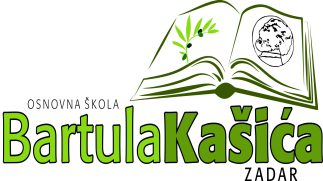 Osnovna škola Bartula Kašića Bribirski prilaz 2 23 000 ZadarTel:023/321 -397  Fax:023/323-620Email: ured@os-bkasica-zadar.skole.hrWEB stranica Škole: http://www.os-bkasica-zadar.skole.hr/ KLASA:406-01/16-01/11URBROJ:2198/01-20-16-04U Zadru, 25. studenog 2016.POZIV ZA DOSTAVU PONUDENaručitelj OŠ BARTULA KAŠIĆA ZADAR pokrenuo je postupak nabave Opskrbe električnom energijom, Ev.br.nabave BN 10/16 te upućuje ovaj Poziv na dostavu ponuda. Sukladno članku 18., stavku 3. Zakona o javnoj nabavi (Narodne novine 90/11, 83/13, 143/13, 13/14) za godišnju procijenjenu vrijednost nabave iz Plana nabave za nabavu robe i usluga do 200.000,00 kuna, odnosno za nabavu radova do 500.000,00 kuna bez PDV-a (tzv. bagatelna nabava) Naručitelj nije obvezan provoditi postupke javne nabave propisane Zakonom o javnoj nabavi. Postupak nabave bagatelne vrijednosti se provodi sukladno odredbama Pravilnika o provedbi postupaka nabave bagatelne vrijednosti (KLASA:003-05/14-01/02, URBROJ:2198/01-20-14-1) od 11. ožujka 2014.godine. 1. OPIS PREDMETA NABAVE Predmet nabave je opskrba električnom energijom, sukladno Troškovniku iz priloga II. ovog Poziva. Procijenjena vrijednost nabave: 75.000,00 kn (bez PDV-a) Ponuditelj nudi cijene predmeta nabave putem Troškovnika iz priloga II., te je obvezan nuditi, odnosno ispuniti sve stavke Troškovnika. Nije prihvatljivo precrtavanje ili korigiranje zadane stavke Troškovnika. Tehnička specifikacija Obračunski elementi Obračunski elementi na temelju kojih će se vršiti obračun opskrbe električne energije su: - radna snaga u kW (za ona obračunska mjerna mjesta na kojima se snaga registrira) - preuzeta radna energija izražena u kWh Radna snaga (SVT) u kW određuje se na temelju vršnog opterećenja, što predstavlja najveće srednje opterećenje izmjereno tijekom 15 minutnog mjesečnog obračunskog razdoblja u doba viših dnevnih tarifnih stavki. Radna energija (kWh) se određuje mjerenjem. Tarifne stavke za prodaju električne energije utvrđuju se s obzirom na doba dana kako slijedi: - više dnevne tarifne stavke (RVT)- obračunava se električna energija isporučena u vremenu od 07 do 21 kada se primjenjuje zimsko računanje vremena, odnosno od 08 do 22 kada se primjenjuje ljetno računanje vremena - niže dnevne tarifne stavke (RNT)- obračunava se električna energija isporučena u vremenu od 21 do 07 slijedećeg dana kada se primjenjuje ljetno računanje vremena - jednotarifne stavke (JT)- obračunava se električna energija isporučena na mjernom mjestu s tarifnim modelom u kojem se obračunava samo jedna tarifa (npr. tarifni model-niski napon plavi) Opskrbljivač mora kao obračunski element predvidjeti i naknadu za poticanje proizvodnje iz obnovljivih izvora (OIE) i trošarine za neposlovnu uporabu el. energije.Obračunsko razdoblje Obračunsko razdoblje za koje će opskrbljivač obračunavati električnu energiju iznosi 30+/-3 dana. 2. UVJETI NABAVE Vaša ponuda treba ispunjavati slijedeće uvjete: 2.1. Način izvršenja: temeljem ugovora 2.2. Rok izvršenja: danom stupanja ugovora na snagu do roka trajanja ugovora.2.3. Rok trajanja ugovora:  1 godinu 2.4. Rok valjanosti ponude: 60 dana od dana otvaranja ponude. 2.5. Mjesto izvršenja: Električna energija će se isporučivati prema mjestima potrošnje::OŠ BARTULA KAŠIĆA ,ZADARPodručna škola BOKANJAC, ZADARPodručni odjel ŽERAVA,ŽERAVA ( dva obračunska mjesta)Područni odjel POLJICA,POLJICA (dva obračunska mjesta)Područni odjel DRAČEVAC NINSKI, DRAČEVAC NINSKI2.6. Rok, način i uvjeti plaćanja: račun se dostavlja na adresu naručitelja  OŠ BARTULA KAŠIĆA, Bribirski prilaz 2, Zadar Rok plaćanja 15 dana od dana primitka valjanog računa. 2.7. Cijena ponude: U cijenu ponude bez PDV-a uračunavaju se svi troškovi i popusti ponuditelja, cijenu ponude potrebno je prikazati na način da se iskaže redom: cijena ponude bez PDV-a, iznos PDV-a, te cijena ponude sa PDV-om. Cijena ponude iskazuje se u kunama. Promjenjivost cijena Ponuditelj ima pravo promijeniti cijenu obračunskih elemenata električne energije ukoliko nakon sklapanja ugovora dođe do povećanja godišnjeg indeksa potrošačkih cijena kojeg utvrđuje Državni zavod za statistiku za svaku kalendarsku godinu i objavljuje na svojoj službenoj Internet stranici. Ponuditelj je ovlašten promijeniti cijenu obračunskih elemenata sukladno ovom stavku jednom godišnje i to u siječnju svake kalendarske godine, pri čemu će se tako promijenjena cijena obračunskih elemenata primjenjivati za električnu energiju isporučenu u siječnju odnosno kalendarske godine pa do iduće promjene cijena. Iznos promijenjene cijene obračunskih elemenata jednak je umnošku ugovorene cijene obračunskih elemenata sa vrijednosti godišnjeg indeksa potrošačkih cijena u kojoj se obavlja promjena cijena obračunskih elemenata, za prethodnu godinu, podijeljeno s brojem 100. U slučaju promjene cijene Ponuditelj će o tome obavijestiti Naručitelja do kraja siječnja kalendarske godine u kojoj se obavlja promjena cijena obračunskih elemenata. Način dostave računa Opskrbljivač će izdati jedan račun za sva obračunska radna mjesta sa specifikacijom potrošnje po obračunskim mjernim mjestima , u roku od 5 (pet) dana od primitka odnosno preuzimanja mjernih podataka. Račun će se dostaviti na adresu na zahtjev Naručitelja, opskrbljivač će dostaviti račun odmah nakon izdavanja , putem telefaksa i/ili elektroničke pošte. Naručitelj će obavijestiti opskrbljivača ukoliko ne zaprimi račun do ugovorenog roka. 2.8. Kriterij odabira ponuda (uz obvezu ispunjenja svih navedenih uvjeta i zahtjeva): najniža cijena. 2.9. Dokazi sposobnosti: 1. Izvod iz upisa u sudski (trgovački), obrtni, strukovni ili drugi odgovarajući registar iz kojeg je vidljivo da je gospodarski subjekt registriran za obavljanje predmeta nabave. - Izvod ne smije biti stariji od 6 (šest) mjeseci računajući od dana objave poziva za dostavu ponuda na web stranicama Naručitelja. 2. Dozvola Hrvatske energetske regulatorne agencije (HERA), za obavljanje djelatnosti opskrbe električnom energijom, koja je izdana sukladno Zakonu o energiji (Narodne novine 120/12, 14/14 ,95/15 i 102/15) - Dokaz se prilaže u obliku preslike važeće dozvole izdane od Hrvatske energetske regulatorne agencije te navedenim dokazom Ponuditelj mora dokazati da je ovlašten za obavljanje djelatnosti opskrbe električnom energijom 3. Preslika sklopljenog Sporazuma kojim se reguliraju prava i obveze između Ponuditelja (opskrbljivača) i Operatora tržišta, sukladno Pravilima djelovanja tržišta električne energije (Narodne novine 135/06, 146/10 i 90/12) - Dokaz se prilaže u obliku preslike važećeg Sporazuma ili potvrde Hrvatskog operatora tržišta energije d.o.o. Svaki traženi dokument može se dostaviti kao preslika izvorne isprave. 3. ODREDBE O PONUDI 3.1. Sastavni dijelovi ponude: Sadržaj ponude (popis svih sastavnih dijelova i/ili priloga ponude) Ponudbeni list (ispunjen i potpisan od strane ponuditelja) Troškovnik (ispunjen i potpisan od strane ponuditelja) Dokazi sposobnosti 3.2.Način izrade ponude Ponuda se izrađuje na način da čini cjelinu. Ako zbog opsega ili drugih objektivnih okolnosti ponuda ne može biti izrađena na način da čini cjelinu, onda se izrađuje u dva ili više dijelova. Pri izradi ponude, ponuditelj ne smije mijenjati i nadopunjavati tekst Poziva za dostavu ponuda. Ponuda se piše neizbrisivom tintom. Ponuda se uvezuje na način da se onemogući naknadno vađenje ili umetanje listova (npr. uvezivanjem u cjelinu s jamstvenikom na poleđini). Ako je ponuda izrađena u dva ili više dijelova, svaki dio se uvezuje na način da se onemogući naknadno vađenje ili umetanje listova.  Dijelove ponude kao što su uzorci, katalozi, mediji za pohranjivanje podataka i sl. koji ne mogu biti uvezani ponuditelj obilježava nazivom i navodi u sadržaju ponude kao dio ponude. Ako je ponuda izrađena od više dijelova ponuditelj mora u sadržaju ponude navesti od koliko se dijelova ponuda sastoji. Stranice ponude se označavaju brojem na način da je vidljiv redni broj stranice i ukupan broj stranica ponude. Ponude se predaju u izvorniku u pisanom obliku. Ispravci u ponudi moraju biti izrađeni na način da su vidljivi. Ispravci moraju uz navod datuma ispravka biti potvrđeni potpisom ponuditelja. Ponuditelj može do isteka roka za dostavu ponuda dostaviti izmjenu i/ili dopunu ponude. Izmjena i/ili dopuna ponude dostavlja se na isti način kao i osnovna ponuda s obveznom naznakom da se radi o izmjeni i/ili dopuni ponude. Ponuditelj može do isteka roka za dostavu ponude pisanom izjavom odustati od svoje dostavljene ponude. Pisana izjava se dostavlja na isti način kao i ponuda s obveznom naznakom da se radi o odustajanju od ponude. U tom slučaju, neotvorena ponuda se vraća ponuditelju. 3.3. Način dostave ponude Ponuditelj dostavlja ponudu osobno ili poštom u papirnatom obliku u zatvorenoj omotnici na adresu Naručitelja: OŠ BARTULA KAŠIĆA ZADAR; Bribirski prilaz 2, Zadar s naznakom ˝NE OTVARAJ – PONUDA ZA NABAVU OPSKRBE ELEKTRIČNOM ENERGIJOM˝, BN 10/16, te nazivom i adresom ponuditelja. Ponuda se dostavlja na Ponudbenom listu iz priloga I. i Troškovniku iz priloga II. ovog Poziva na dostavu ponude, a koje je potrebno ispuniti i potpisati od strane ovlaštene osobe ponuditelja. Naručitelj neće prihvatiti ponudu koja ne ispunjava uvjete i zahtjeve uz predmet nabave iz ovog Poziva na dostavu ponude. Ponuda se izrađuje na hrvatskom jeziku i latiničnom pismu.Rok za dostavu ponude: ponudu je potrebno dostaviti do 8.12. 2016. godine do 12:00 sati. Rok i mjesto otvaranja ponude: Otvaranje ponuda nije javno. Ponude će se otvarati najkasnije dva radna dana nakon isteka roka za dostavu ponuda4. OSTALO Obavijesti o odabiru ili poništenju postupka Naručitelj će donijeti najkasnije u roku od  15 dana od dana isteka roka za dostavu ponuda. Na ovaj postupak ne primjenjuje se Zakon o javnoj nabavi.Naručitelj zadržava pravo poništiti ovaj postupak nabave u bilo kojem trenutku, odnosno ne odabrati niti jednu ponudu, a sve bez ikakvih obveza ili naknada bilo koje vrste prema ponuditeljima. Isključuje se mogućnost ulaganja žalbe , kako na sadržaj ovog Poziva za dostavu ponuda, tako i pregled i ocjenu ponuda, te odabir najpovoljnijeg ponuditelja. Kontakt za dodatne informacije u vezi predmeta nabave: Marija Peraić, tajnicaTelefon:023/321-397Fax: 023/323-620 e-mail: tajnik@os-bkasica-zadar.skole.hr 5. PRILOZI ZA DOSTAVU PONUDA Prilog I.- obrazac Ponudbenog lista Prilog II.- Troškovnik Ravnateljica: Katica Skukan,prof.PONUDBENI  LIST    Naručitelj: OSNOVNA ŠKOLA BARTULA KAŠIĆA ZADAR, Bribirski prilaz 2, 23000 Zadar , OIB: 07457010076 Ponuditelj:Predmet nabave:  Opskrba električnom energijom evid. broj BN – 10/16. 4.Cijena ponude (piše se brojkama):5.  Rok valjanosti ponude je ______ dana od dana isteka roka za dostavu ponuda.Ukoliko se naša ponuda prihvati, prihvaćamo sve uvjete iz Poziva na dostavu ponuda.U__________, _____________2016.godine.                                                                                       PONUDITELJ:____________________________________________                                     Ovjerava ovlaštena osoba ponuditelja                                      (Ime, prezime, potpis i pečat)                     Naziv i sjedište ponuditeljanositelja ponude: Adresa ponuditelja:       Odgovorna osoba :Osoba za kontakt:Broj telefona/faksa:  Adresa e-pošte:OIB:Broj  računa/IBAN,  banka:Ponuditelj je u sustavu PDV-a (zaokružiti):DA                                             NECIJENA u kunamaBROJKAMACijena ponude  (bez PDV-a):Iznos PDV-a:        Cijena ponude (s PDV-om): 